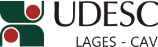 DESIGNA BANCA DE AVALIAÇÃO DA TESE DE DOUTORADO EM PRODUÇÃO VEGETAL.O Diretor Geral do Centro de Ciências Agroveterinárias, no uso de suas atribuições, RESOLVE:1 - Designar os abaixo relacionados para comporem a Banca de Avaliação da Tese de Doutorado em Produção Vegetal, intitulada “Composição, estrutura e efeitos ambientais da antropização na comunidade arbustivo-arbórea da Reserva Particular do Patrimônio Natural Complexo Serra da Farofa, Rio Rufino, Santa Catarina”, da doutoranda MIRELI MOURA PITZ FLORIANI, a ser realizada dia 20 de fevereiro de 2015, às 08h30min, nas dependências do CAV/UDESC: Drª. ROSELI LOPES DA COSTA BORTOLUZZI – (UDESC/Lages/SC) – PresidenteDr. SÉRGIUS GANDOLF – (ESALQ/USP/Piracicaba/SP) – Membro externoDr. CLÁUDIO AUGUSTO MONDIN – (PUC/Porto Alegre/RS) – Membro externoDr. PEDRO HIGUCHI – (UDESC/Lages/SC) – Membro Drª. MARIA RAQUEL KANIESKI – (UDESC/Lages/SC) – MembroDr. ADELAR MANTOVANI – (UDESC/Lages/SC) – SuplenteJoão Fert NetoDiretor Geral do CAV/UDESCPORTARIA INTERNA DO CAV Nº 005/2015, de 04/02/2015